СЛУЖБЕНИ ЛИСТ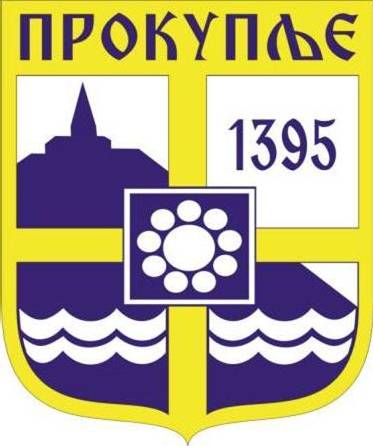 ГРАДА ПРОКУПЉА1 На основу основу члана 15.став 2. Закона о смањењу ризика од катастрофа и управљању ванредним ситуацијама („Службени гласник РС“ бр.87/2018), члана 63. став 1 тачка 17. Статута града Прокупља („Службени лист општине Прокупље“ бр.15/2018)  и Закључка Градског штаба за ванредне ситуације бр.217-14/2021-01-1 од 08.04.2021.године Градско веће града Прокупља на седници одржаној дана 09.04.2021.године, донело јеР Е Ш Е Њ ЕI	ДОНОСИ СЕ Процена ризика од катастрофа града Прокупља на коју је сагласност дало Одељење за ванредне ситуације у Прокупљу решењем бр.217-1136/21-2 од 09.03.2021.годинеIIСаставни делови овог решења је Процена ризика од катастрофа града Прокупља и Решење Одељења за ванредне ситуације у Прокупљу бр.217-1136/21-2 од 09.03.2021.годинеIII	Решење ступа на снагу даном доношења и објавиће се у „Службеном листу града Прокупља“Решење доставити: Одељењу за ванредне ситуације Прокупље, Градској управи града Прокупља и архиви Града Прокупља.Број: 06-32/2021-02У Прокупљу, 09.04.2021.године                                                                                  ПРЕДСЕДНИК                                                                                ГРАДСКОГ ВЕЋА                                                                            Милан Аранђеловић с.р.2Саставни део овог Службеног листа су и документа:  Процена ризика од катастрофа града Прокупља и Решење о давању сагласности на процену ризика од катастрофе града Прокупља које је донело Одељење за ванредне ситуације у Прокупљу бр.217-1136/21-2 од 09.03.2021.године.С а д р ж а ј1.Решење о доношењу процене ризика од катастрофе града Прокупља......1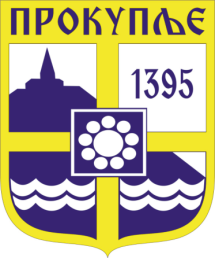  Издавач: Скупштина Грaда  Прокупља Лист уредио: Ивана Миладиновић Главни и одговорни уредник: Секретар Скупштине Града Прокупља  Александра ВукићевићГОДИНА XIIIБрој 13Прокупље15. Април2021.Лист излази према потребиГодишња претплата: 1.000 дин.Цена овог броја износи: 40 дин.Рок за рекламацију: 10 дана